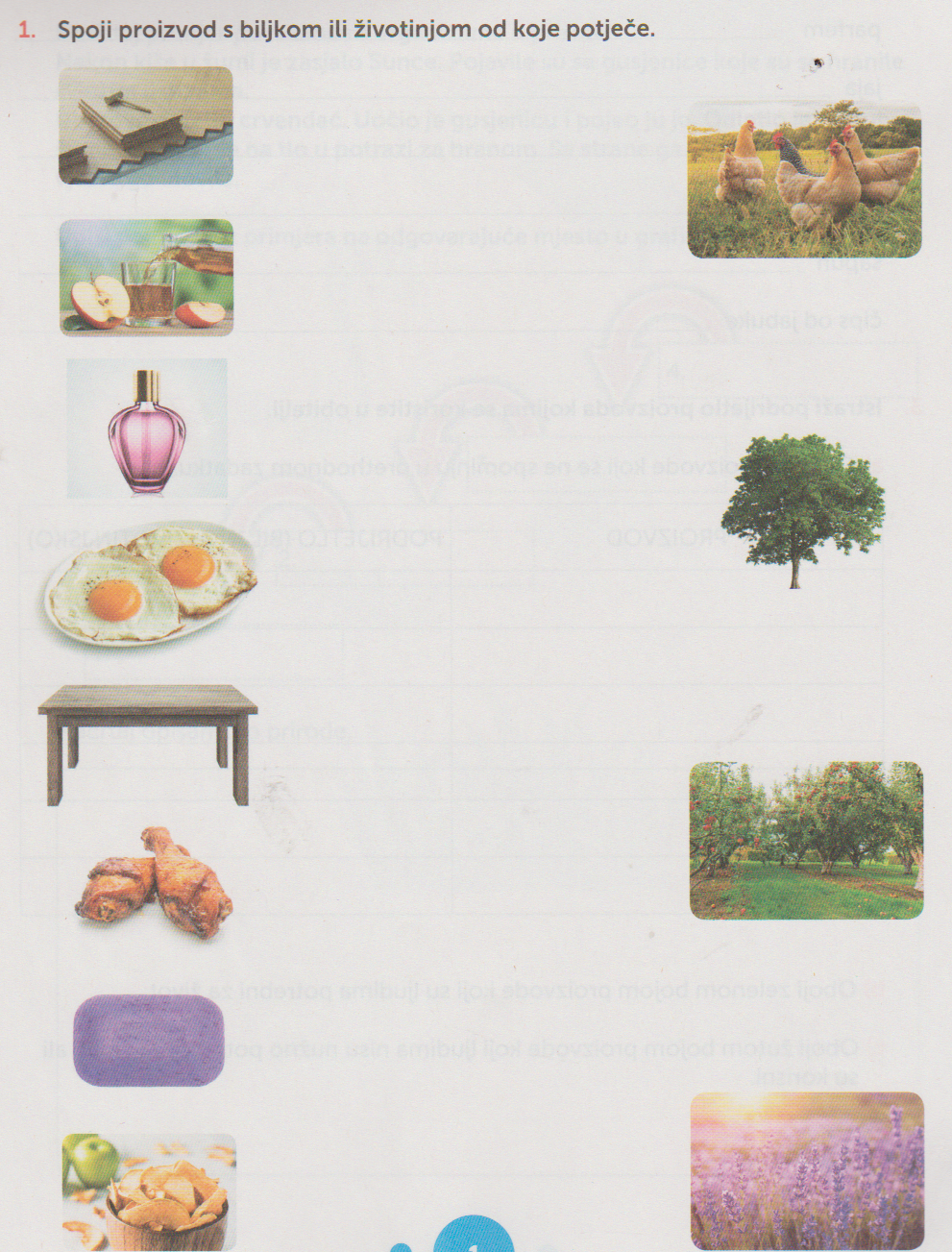 ISTRAŽI:1.Koje ljekovito bilje raste u tvom zavičaju?_____________________________________________________________________________________________________________________________________________________2.Koje domaće životinje uzgajaju stočari radi dobivanja mlijeka?_________________________________________________________________________________________________________________________________3.Što se proizvodi od mlijeka u tvome zavičaju?___________________________________________________________________________________________________________________________________________________________________________________________________